Сборник докладов II конференции "Экономический потенциал промышленностина службе оборонно-промышленного комплекса", 9-10 ноября 2016 г. Финуниверситет, 2017.               Предложения по повышению эффективности организации деятельности ОПК и кадровому обеспечениюНиколай Викторович Катаргинкандидат физ.-мат. наук, доцент, Финансовый университет при Правительстве Российской ФедерацииРост контролирующих органов и подразделений в вузах и экономике ведёт к снижению качества кадров в промышленности и её конкурентоспособности. Выход: заменить в Минобрнауки, Минпромторге и госкомпаниях ОПК непрофессионалов специалистами, организовать контроль профильных вузов соответствующими министерствами, обеспечить их приоритет над Минобрнауки с опорой на профессорско-преподавательский состав.Предприятия и вузы, готовящие для них кадры, можно рассматривать как открытые самоорганизующиеся многокомпонентные системы, преобразующие потоки вещества, энергии и информации и повышающие их стоимость. Мерой хаоса системы считается энтропия. При полном порядке энтропия равна нулю. При полной хаотичности системы энтропия максимальна. Информационная насыщенность системы при полном порядке и при полном хаосе равна нулю, максимум информации и, соответственно, стоимости системы – при промежуточных вероятностях состояний элементов системы, промежуточной энтропии: например, осмысленный текст. Идеального порядка при этом нет, остается частичная неопределенность. В социально-экономической системе этому соответствует свобода выбора, которую реализуют свободные, но упорядоченные законом и моралью люди. При идеальном порядке энтропия равна нулю, но информация тоже равна нулю. Пример: тюрьма, которая действует только в интересах собственного порядка,  требует ресурсы, но ничего не создаёт. В соответствии со вторым законом термодинамики, для обеспечения убывания энтропии требуются затраты энергии и/или других ресурсов из внешней среды, то есть это невыгодно вдвойне. 	Какие практические выводы можно сделать, исходя из указанных предпосылок?1. Объём “упорядочивания” и контроля в НИИ, вузах и экономике последние 10 лет стремительно нарастает. В некоторых вузах число не-преподавателей в полтора раза превышает число преподавателей, создано ФАНО для уничтожения РАН, число менеджеров и проверяющих в промышленности резко выросло. Активность многих из этих клерков направлена на поддержание и раздувание собственной значимости, для чего они изобретают множество инструкций, а затем организуют контроль их исполнения. Растёт раковая опухоль бюрократии и коррупции, мелочный и часто глупый контроль требует огромных денег и снижает эффективность  реальных работников в экономике, науке, образовании. В России на образование тратится 4% ВВП, она на предпоследнем месте среди развитых стран, но и эти деньги до преподавателей не доходят, а поглощаются бюрократией, изобретающей безграмотные “реформы” и    “инновации”.2. Болонская система была навязана России США через МВФ и разные фонды  с целью уничтожения образования. По инерции преподаватели в школах и вузах продолжают учить, а не “оказывать образовательные услуги”, как велело Минобрнауки, но скоро таких преподавателей выгонят по возрасту или потому, что не печатают каждый год статьи о своих открытиях в иностранных журналах. Раньше это называлось “измена Родине в форме шпионажа”, а теперь – обязательное условие переаттестации преподавателей и научных сотрудников. Болонская система была в СССР: были техникумы и вузы. На Западе бакалавр – это техник, клерк, который сдал за 4 года 16 сложных профильных экзаменов, и ему можно сразу давать должность и задание в банке или компании. Бакалавр – это готовый узкий специалист.  В вузах России до 15 экзаменов и зачётов в каждом семестре, студенты учатся по принципу “сдал-забыл”, и другого выхода у них нет. Магистранты в России вынуждены днём работать, чтобы оплатить магистратуру, а вечером учиться. Это жестоко и неэффективно. На Западе магистры – штучный товар, они не работают клерками, а углублённо и достаточно самостоятельно  изучают дисциплины и литературу,  необходимые для карьерного роста, под руководством профессоров, имеющих большой опыт. Так делали дипломные проекты в СССР. 3. Аспирант или соискатель в СССР должен был самостоятельно выполнить достаточно сложную научно-исследовательскую или опытно-конструкторскую работу, создать то, чего раньше не было, приобрести репутацию в научном сообществе. На Западе система примерно такая же. Сейчас в России ситуация принципиально изменилась. Соискателей нет, то есть люди с огромным опытом, работающие в компаниях и уцелевших НИИ, не имеют права получить учёную степень, или они должны платить большие деньги за ненужную им аспирантуру. Официальная точка зрения Минобрнауки: аспирантура – ступень образования. Значит, всё должно быть по плану: лекции и семинары, первая глава, вторая, третья в соответствии с заявленным планом. Если график не соблюдается, и проверяющие клерки это засекают, следует наказание научного руководителя и зав.кафедрой. Главное – выполнить “план по валу”. В этом все заинтересованы, но причём тут наука, которая, по определению, непредсказуема? Поэтому уровень кандидатов наук падает и будет падать. Откуда взяться квалифицированным кадрам?4. “В России 40 ведомств занимаются контролем, 10000 организаций, часто коррумпированных, осуществляющих давление на бизнес. Во всём мире переходят на риск-ориентированный контроль, хотя мало кто понимает, что это такое. Требуются понятные результаты контроля”. (Д.А.Медведев, 19.10.16, на заседании Правительства РФ). Если огромные ресурсы тратятся на контроль, отчётность и обеспечение идеального порядка, то вуз, завод или КБ превращается в аналог тюрьмы, а в тюрьме невозможно создать высокотехнологичную продукцию. Выход: выгнать из министерств и предприятий ОПК непрофессионалов, дать ресурсы специалистам и строго спрашивать за результаты, причём не с ООО, а с конкретных людей. В Дубне я слышал легенду, что в 1947 году Л.П.Берия сказал: “Вы мне напишите, что вам нужно, и я обеспечу, а вы постройте и запустите ускоритель к 21 декабря 1949 года”. Построили и запустили.   Пора вспомнить опыт ОПК   СССР, когда отраслями и предприятиями руководили специалисты, а не социологи и торговцы.5. Есть логистика – как правильно сделать, и есть политика – согласование интересов группировок, обладающих деньгами и властью. Конечно, социологи, торговцы и прочие либералы, дорвавшиеся до вершин власти и богатства, не хотят их лишиться. Безусловно, спецслужбы США обеспечивают им поддержку, Но убрать их надо, иначе наука, образование, экономика, ОПК не смогут обеспечить безопасность России.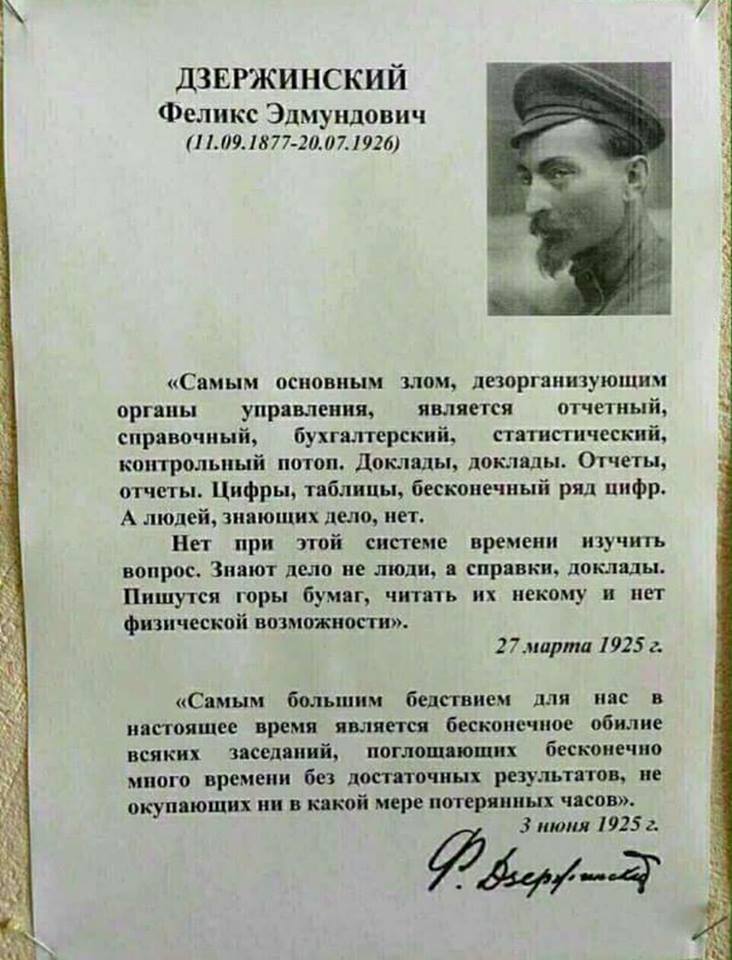 